(21 – 27 Июня 2021)Новаторское предложение для сельскохозяйственных кооперативов на Кубе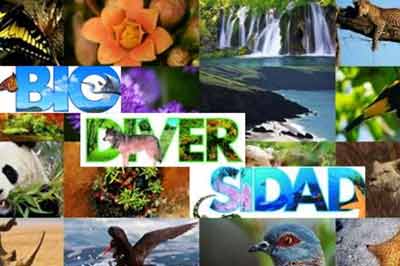 Гавана, 22 июня. Президент Кубы Мигель Диас-Канель оценил инновационное предложение по укреплению и консолидации сельскохозяйственных кооперативов как необходимое для производства продуктов питания в стране.На встрече с властями и экспертами президент оценил кооперативный сектор как важный субъект, в отношении которого он настаивал на необходимости действовать соответствующим образом, говорится на веб-сайте президентства. Согласно представленному предложению, среди недостатков этих производственных структур выделяются неблагоприятное экономическое положение важной группы, неэффективное использование земли или отсутствие включения в производственные цепочки.В своем выступлении Алсидес Лопес, директор школы Рамаль Министерства сельского хозяйства, объяснил, что лидерам кооперативов также недостает стабильности и адекватной подготовки.На основании диагноза эксперты предложили распустить группу этих структур и объединить другие, создать Институт содействия и совместного развития, чтобы способствовать укреплению существующих и способствовать рождению новых структур, а также укрепить необходимые законодательные поддержки. Говоря о проблемах и решениях, представленных на встрече, глава государства, среди прочих недостатков, обратил внимание на неадекватное взаимодействие компаний и кооперативов.Отношения субъектов с членами кооператива, добавил президент, должны основываться на сотрудничестве, отношениях как действующих лиц, но компания не управляет кооперативом.Вэтомотношениионподчеркнул, чтовэтомпредложениизаотправнуюточкувзятдиагноз, вкоторомпринималиучастиечленыкооператива. (Пренса Латина)Куба благодарит послания за победу своей резолюции против блокады США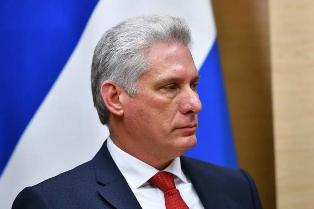 Гавана, 25 июня. Президент Мигель Диас-Канель поблагодарил за послания за победу Кубы в ООН против блокады, введенной Соединенными Штатами.В своем аккаунте в Twitter президент ответил на комментарии в этой социальной сети президентов Боливии и Венесуэлы Луиса Арсе и Николаса Мадуро соответственно; и бывшего президента Бразилии Луиса Инасио Лула да Силвы.Эти люди накануне высказались за одобрение в Генеральной Ассамблее ООН резолюции, предложенной Кубой, которая призывает Вашингтон положить конец осаде острова.Инициатива получила 184 голоса за и только два против (США и Израиль), при этом воздержались Бразилия, Колумбия и Украина. (Пренса Латина)В Доме Америки открылась выставка, посвященная Фиделю КастроГавана, 25 июня. Культурное учреждение Casa de las Américas открыло в этой столице выставку, которая охватывает аспекты пути революционера, государственного деятеля и интеллектуала исторического лидера кубинской революции Фиделя Кастро.В течение месяца публике будет доступно около 160 книг, журналов и брошюр, которые под названием «Диалоги: Фидель и интеллектуалы» останутся в зале библиотеки имени Хосе Антонио Эчеваррии, сообщает информационный портал La Ventana.Выставка посвящена 60-летию речи интеллектуалов, результат обмена мнениями между главнокомандующим и кубинскими творцами 16, 23 и 30 июня 1961 года в Национальной библиотеке.Экскурсия по выставке начинается с томов, связанных с «эпосом Монкады, периодом революционной борьбы и первыми месяцами после триумфа января 1959 года», событиями, которые сформировали характер вождя.Эти тексты сопровождаются произведениями, опубликованными в 1961 году известными кубинскими писателями, в том числе Николасом Гильеном, Синтио Витье, Роберто Фернандесом Ретамаром, Хуаном Маринелло, Вирджилио Пиньера, Фаядом Джамисом, Самуэлем Фейхо и Онелио Хорхе Кардозо.На выставке представлены публикации о работе Союза писателей и художников Кубы и документы, свидетельствующие о постоянном обмене, который всегда существовал между Фиделем и интеллигенцией.На выставке показаны важные выступления главнокомандующего, интервью с ним и свидетельства о его карьере; а также поездки и встречи с мировыми лидерами, такими как Сальвадор Альенде, Уго Чавес, Эво Моралес, Лула да Силва.Эта инициатива является частью плана мероприятий, разработанного Министерством культуры и кубинскими создателями, чтобы отметить аллегорическую речь Фиделя и способствовать диалогу и критике проблем кубинской культурной политики. (Пренса Латина)Куба в ожидании утверждения первой вакцины против пандемии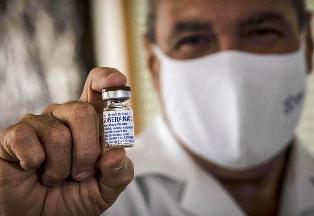 Гавана, 21 июня. Кубинские ученые собираются завершить исследование эффективности вакцины-кандидата "Соберана 02" с третьей бустерной дозой, чтобы окончательно обнародовать эту переменную.Представленные данные о качестве и количестве антител, образующихся при третьем введении этого инъекционного препарата, представляют собой последний шаг для представления исследования регулирующему органу и подтверждения его в качестве вакцины.Об этом заявили разработчики из Института вакцин Финлей, объявив, что кандидат в его схеме с двумя дозами достиг 62% эффективности.В III фазе клинического исследования "Соберана 02" его 44 010 добровольцев были разделены на три группы для исследования: две экспериментальные и еще одну контрольную с плацебо.Один получил две дозы препарата с интервалом в ноль, 28 и 56 дней, а второй получил ту же схему плюс бустер с "Соберана плюс"."Это первый промежуточный анализ этой переменной, который сравнивает частоту симптомов у плацебо по отношению к вакцинированным субъектам", объяснила Дагмар Гарсия, директор по исследованиям Института вакцин.Кандидат в I / II фазе продемонстрировал безопасность и иммуногенность, а на более поздней стадии анализ сосредоточен на проверке его эффективности, то есть того, какое влияние он оказывает на симптоматическое заболевание, тяжелое заболевание, инфекцию и передачу."Это результат, который превышает рекомендованную Всемирной организацией здравоохранения (ВОЗ) 50% эффективность для утверждения", сказала она, объяснив, что ВОЗ предусматривает, что доверительный интервал превышает 30%, а в данном случае превышает 40%."Завершение исследования III фазы могло быть известно через две недели. Сейчас они проходят оценку, и мы можем предсказать, что она будет выше 62%, которых мы достигаем с двумя дозами", предсказывали исследователи.Вакцина-кандидат "Абдала", второе национальное предложение против пандемии КОВИД-19, из Центра генной инженерии и биотехнологии, в настоящее время направлено на открытие кодов, чтобы знать вакцинированных и контрольной группы, чтобы также оценить эффективность.Как только препарат "Соберана 02" будет утвержден регулирующим органом в качестве вакцины, он перейдет к экстренной вакцинации, как указано в протоколах. Идея состоит в том, чтобы к августу иммунизировать 70% процентов населения. (Пренса Латина)Мнение об эффективности кубинской вакцины против КОВИД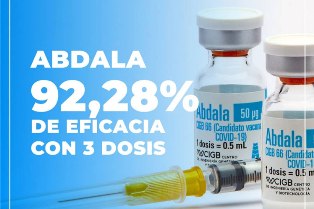 Гавана, 23 июня. Различные зарубежные СМИ осветили новость о том, что кубинская вакцина-кандидат против КОВИД-19, "Абдала", достигла 92,28% эффективности в клинических исследованиях фазы III.Разработанный Центром генной инженерии и биотехнологии (CIGB), препарат показал эти цифры на схеме из трех, что соответствует требованиям Всемирной организации здравоохранения (ВОЗ), чтобы стать вакциной.Хорошие новости об эффективности этого препарата вышли за рамки страны, и получили признание за рубежом.Газета "Листин Диарио", телеканал CDN и NDigital из Доминиканской Республики опубликовали информацию и подчеркнули кубинское достижение, указав, что "Абдала" становится вторым из кандидатов вакцины на Карибском острове, который соответствует принципам здравоохранения.Новости также появились в телевизионных сетях, таких как CNN на испанском языке, Russia Today, латиноамериканском телеканале DW Español, североамериканской газете El Nuevo Herald и многих других.Хорошие новости - сообщение Института вакцин Финлай на Карибском острове (IFV) о том, что "Соберана 02" достигла 62-процентной эффективности по схеме с двумя дозами.Этот параметр еще предстоит проверить в формуле, используемой для трех доз, последняя из которых относится к "Соберана Плюс", также от IFV.Вакцина "Абдала" названа в честь стихотворения кубинского национального героя, и на графическом изображении сопровождается его фигурой на площади Революции в Гаване.Кубинские власти объявили, что через пару недель они надеются запросить у Государственного центра контроля лекарств и медицинских приборов, регулирующего органа, разрешения на экстренное использование вакцины. (Пренса Латина)У кубинских пациентов, вылечившихся от КОВИД-19, преобладают неврологические осложнения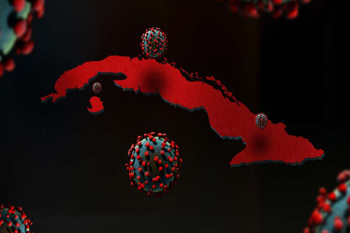 Гавана, 25 июня. Неврологические последствия являются наиболее частыми у выздоравливающих людей от КОВИД-19 на Кубе, что подтвердило исследование Института тропической медицины Педро Коури (IPK), в котором приняли участие более 300 выздоровевших.Доктор Нарсисо Арджелио Хименес Перес, руководитель исследовательского проекта, опубликованного на веб-сайте Министерства здравоохранения (Minsap), объяснил, что у многих субъектов помимо хронической усталости наблюдались расстройства сна, адаптации, нервозность, беспокойство, депрессия.Хименес Перес объяснил, что, в отличие от усталости, вызванной арбовирусами (вирусами, передаваемыми насекомыми), такими как лихорадка денге, и тем, кто пострадал от нее, требуется консультация после выписки из больницы. Пациенты с КОВИД -19 продолжают наблюдение в течение нескольких месяцев. Также специалист по внутренней, интенсивной и неотложной медицине и инфекционист в ИПК заявил, что во время консультаций люди сказали, что они чувствовали себя лучше утром, а после полудня они начинали чувствовать усталость, а затем сонливость и недосыпание ночью.С другой стороны, исследование позволило точно определить поражения легких и сердечно-сосудистой системы, включая миокардит (воспаление сердечной мышцы) и перикардит (воспаление внешнего слоя, покрывающего сердце), присутствующие у молодых людей, пожилых людей и детей. Также присутствует повреждение почек, которое может привести к хроническому заболеванию, и, в некоторых случаях, сохранение симптомов заболевания в течение нескольких месяцев после заражения, известного в научном сообществе как «Long Covid», хронический или продолжительный КОВИД. Исследование пришло к выводу, что в 18 процентах случаев антитела отсутствовали, а в 67 процентах бессимптомных случаев этот белок также отсутствовал, а в симптоматических случаях эта цифра составляла восемь процентов.Было зарегистрировано, что пациенты, у которых снижается иммунный ответ, делают это в течение 100 дней после заражения этим заболеванием.В настоящее время в стране более 164 тысяч человек вылечились от болезни, для которых Минсап сформировал многопрофильные комиссии в каждом муниципалитете для проведения всесторонней оценки каждого выздоравливающего и определения последующего наблюдения в зависимости от последствий. (Пренса Латина)Два других муниципалитета на Кубе начнут использовать вакцину-кандидата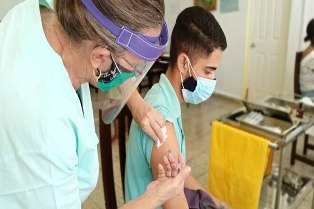 Матансас, 26 июня. Западная кубинская провинция Матансас распространила сегодня на два других муниципалитета медицинское вмешательство с вакциной-кандидатом "Абдала", которая признана и доказала свою эффективность в борьбе с пандемией.Лимонар и Сьенага-де-Сапата - муниципалитеты, которые начали этот процесс, который обеспечит защиту 25 000 человек в возрасте старше 19 лет, сообщила Айлудж Казанова, провинциальный директор Департамента здравоохранения.Казанова указала, что учреждение планирует сертификацию участков для иммунизации в районе Лос-Арабос, чтобы как можно скорее включить свое население в эту систему санитарной защиты от болезни. 31 мая медицинское вмешательство началось в группе риска началось в Матансасе в юрисдикциях Карденас, Колон и Матансас, где 235 000 жителей уже получили как минимум две дозы.На следующей неделе планируется завершить третью часть, так как вышеупомянутый кандидат имеет схему, согласно которой после первой инъекции вторая устанавливается на 14 дней и столько же времени для третьей.Эффективность "Абдала" на Кубе составляет 92,28%, что превышает требование Всемирной организации здравоохранения, которая может принять вакцину против КОВИД-19 как таковую, которая должна иметь не менее 50%.Казанова напомнила о сложной ситуации, с которой столкнулась территория Матансас из-за распространения инфицированных, с высоким уровнем заболеваемости и средним числом положительных результатов, превышающим сотню за последние 10 дней. (Пренса Латина)Министр иностранных дел Кубы назвал встречу с Гутерришем положительной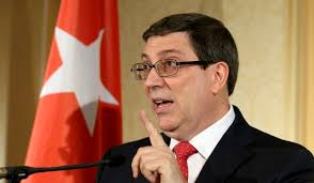 ООН, 22 июня. Министр иностранных дел Кубы Бруно Родригес назвал свою встречу с Генеральным секретарем ООН Антонио Гутерришем полезной с точки зрения его визита в штаб-квартиру организации.В сообщении, размещенном в его аккаунте в Твиттере, министр иностранных дел подтвердил поддержку его страной укрепления многосторонности. «Куба поддерживает укрепление многосторонности и неограниченное уважение целей и принципов, закрепленных в Уставе ООН», - написал он.Родригес прибыл в штаб-квартиру ООН в прошедшую субботу, чтобы принять участие в предстоящем голосовании Генеральной Ассамблеи против блокады карибского государства Соединенными Штатами.На протяжении более 25 лет большинство стран-членов описывали эту политику как вопиющее нарушение международного права и Устава Организации Объединенных Наций и считали ее основным препятствием на пути развития Кубы.Завтра Генеральная Ассамблея вновь проголосует по докладу «Необходимость прекращения экономической, торговой и финансовой блокады, введенной Соединенными Штатами Америки против Кубы».В 2019 году проект резолюции был одобрен подавляющим большинством: 187 голосов за, три против (США, Израиль и Бразилия) и два воздержавшихся (Колумбия и Украина).Голосование, первоначально запланированное на 2020 год, было отложено на этот год из-за пандемии КОВИД-19. (Пренса Латина)Куба подтверждает свою приверженность защите многосторонностиООН, 22 июня. Министр иностранных дел Кубы Бруно Родригес подтвердил приверженность своей страны защите многосторонности и уважению Устава Организации Объединенных Наций.Накануне во время встречи с президентом 75-й Генеральной Ассамблеи Организации Объединенных Наций (ГА ООН) Волканом Бозкиром министр иностранных дел Кубы также подтвердил центральную роль международного органа в поиске коллективных решений глобальных проблем.Об этом Родригес прокомментировал в своем аккаунте в Twitter. 75-я сессия ГА ООН должна началась в понедельник.В повестке дня такие темы, как глобальная стратегия борьбы с терроризмом и справедливое представительство в Совете Безопасности ООН, а также увеличение числа его членов.Программа также включает в себя 23 июня голосование по резолюции Кубы о необходимости прекращения экономической, торговой и финансовой блокады, которую Соединенные Штаты проводят против нее на протяжении почти шести десятилетий.Это будет 29-й раз, когда ГА ООН вынесет решение по этому вопросу, в то время как из 28 предыдущих возможностей поддержка политики Вашингтона в отношении Антильского острова была большинством.Согласно сообщениям кубинских властей, блокада США нанесла с апреля 2019 года по декабрь 2020 года ущерб ее экономике, превышающий девять миллиардов долларов.В частности, выделяются последствия в области здравоохранения, поскольку во время пандемии КОВИД-19 обычные ограничения блокады были усилены односторонними принудительными мерами, которые повлияли на способность Кубы противостоять чрезвычайной ситуации в области здравоохранения. (Пренса Латина)Куба и Испания рассматривают перспективы развития отношенийГавана, 22 июня. Представители кубинского министерства иностранных дел и Иностранных дел Европейского союза и сотрудничества Испании рассмотрели в этой столице перспективы развития областей, представляющих взаимный интерес.Согласно пресс-релизу, генеральный директор по двусторонним отношениям Министерства иностранных дел Кубы Эмилио Лозада и руководитель испанского портфеля Иберо-Америки Рафаэль Гарранцо, в ходе вчерашней встречи, согласились с положительным состоянием отношений между двумя странами.Представители провели официальные беседы в рамках подписанного между министерствами иностранных дел двух стран Механизма политических консультаций, уточняет портал Cubaminrex.Оба руководителя рассмотрели международную политическую ситуацию, сотрудничество в целях развития и подтвердили их заинтересованность в продолжении развития экономических, торговых, финансовых и кооперационных связей.Кубинская сторона поблагодарила исполнительную власть Испании за поддержку резолюции «Необходимость прекращения экономической, торговой и финансовой блокады, введенной правительством США против карибского государства», которая будет представлена в Организации Объединенных Наций.В состав европейской делегации также вошли Анхель Мартин, посол Испании в Гаване, и Карлос Бласко Бернальдес, заместитель генерального директора Министерства иностранных дел Иберии по Мексике, Центральной Америке и Карибскому региону.А с кубинской стороны также участвовал Нельсон Тамайо, заместитель директора отдела по Европе и Канаде Министерства иностранных дел. (Пренса Латина)Венесуэла и Куба договорились о поставках вакцины Абдала против КОВИД-19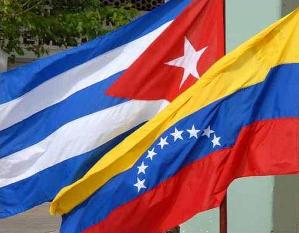 Каракас, 25 июня. Венесуэла договорилась с Кубой о поставке 12 миллионов доз вакцины Абдала для включения ее в национальную кампанию иммунизации против КОВИД-19, сообщила вице-президент Дельси Родригес.Во время подписания документа о получении первой партии препарата, отправленной кубинским правительством в южноамериканскую страну, вице-президент Венесуэлы подчеркнула эффективность препарата более 92%, подтвержденную в ходе разработки клинических испытаний антигена.В сопровождении кубинского посла в Каракасе Дагоберто Родригеса дипломат высоко оценила пример карибской страны в борьбе с пандемией и разработку пяти вакцин-кандидатов против коронавирусной болезни, несмотря на трудности, вызванные блокадой Соединенных Штатов Америки.В этой связи вице-президент Венесуэлы приветствовала триумф, достигнутый в эти дни на Генеральной Ассамблее ООН дипломатией и кубинским народом перед лицом подавляющего глобального отказа от экономической, торговой и финансовой осады Вашингтона.«Сегодня Куба дает миру этические, моральные, научные и технологические уроки перед лицом воздействия односторонних принудительных мер», - подчеркнула вице-президент, отметив желание острова не поддаваться враждебной политике Соединенных Штатов.Она также указала, что пример революционных лидеров Фиделя Кастро (1926-2016) и Уго Чавеса (1954-2013) по-прежнему присутствует в стремлении обеих стран укреплять двусторонние связи и всеобъемлющее соглашение о сотрудничестве.Кубинский посол уточнил, что это соглашение о поставке вакцины Абдала демонстрирует тесные отношения между двумя странами; «в каждой бутылочке чувствуется братство и солидарность». Также дипломат назвал этот факт ощутимым результатом научно-технического прогресса, сопровождаемого политической волей к укреплению двусторонних связей на благо народов. (Пренса Латина)Куба Министр иностранных дел Кубы прибыл в Венесуэлу на саммит АЛБА-TДНКакарас, 25 июня. Министр иностранных дел Кубы Бруно Родригес прибыл накануне в Венесуэлу, чтобы выступить на XIX саммите Боливарианского альянса народов нашей Америки и Торгового соглашения между народами (АЛБА-ТДН).Визит главы кубинской дипломатии в южноамериканскую нацию происходит после дипломатического триумфа, завоеванного островом в Генеральной Ассамблее ООН, где международное сообщество выразило своим большинством неприятие экономической, торговой и финансовой блокады Соединенных Штатов.Исполнительный секретарь регионального блока Саша Льоренти уточнил, что встреча на высоком уровне будет посвящена 200-летию битвы при Карабобо, решающей военной акции в борьбе Венесуэлы за независимость.Встреча высокопоставленных руководителей АЛБА-TДН состоится в геополитическом сценарии, отмеченном экономическими последствиями и человеческим ущербом, нанесенным пандемией КОВИД-19, а также явной враждебностью Соединенных Штатов по отношению к нескольким странам в этом районе.В своих недавних заявлениях Льоренти отметил, что государства-члены блока поддержат интеграционистскую волю перед лицом глобальных вызовов и угроз для народов региона. (Пренса Латина)Куба ценит доверие канадских бизнесменов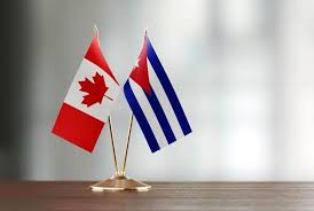 Оттава, 25 июня. Куба поблагодарила канадских бизнесменов, которые ведут дела с островом, несмотря на экономическую, торговую и финансовую блокаду, введенную Соединенными Штатами.Посол Гаваны в Оттаве Хозефина Видаль приняла в четверг Леона Бинеделла, нового президента и генерального директора компании Sherritt International Corp., а также Дэвида Пате, ранее занимавшего эту должность.В своем аккаунте в Twitter дипломат поблагодарила их обоих за вклад в экономическое развитие Кубы.На острове у Шерритта с 1995 года было совместное предприятие с кубинским государством по разработке месторождений и другим инвестициям в энергетический сектор.Кубинские власти сообщили в декабре прошлого года, что завод Comandante Pedro Sotto Alba-Moa Nickel S.A., управляемый Sherritt, превышает свои планы по добыче никеля и кобальта на 101 процент, компенсируя при этом ограничения другого аналогичного завода.В настоящее время карибская страна занимает девятое место в мире по производству никеля, пятое место в мире по запасам этого металла и третье по кобальту.Фирма из Торонто сохраняет свой бизнес на Кубе, несмотря на усиление блокады США с вступлением в силу Раздела III Закона Хелмса-Бертона во время правления бывшего главы Белого дома Дональда Трампа.Эта мера, разработанная для ограничения иностранных инвестиций, позволяет требовать в судах Соединенных Штатов компенсации за собственность, национализированную на территории острова, когда революция победила в 1959 году.Однако кубинское правительство утверждает, что иностранные компании имеют полную правовую безопасность на основании Закона 80 о подтверждении кубинского достоинства и суверенитета, а также других положений, принятых для гарантии иностранных инвестиций в страну. (Пренса Латина)Экономическая и торговая блокада США против КубыЕС: американская блокада затрагивает интересы Кубы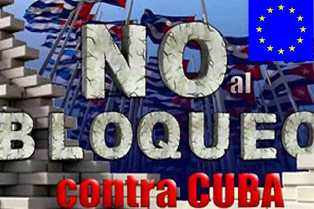 Брюссель, 21 июня. Европейский союз (ЕС) предупредил, что блокада, введенная правительством США на Кубе, отрицательно сказывается на её интересах, заявив о неприятии экстерриториальности этой политики в опубликованном отчёте.Блок, состоящий из 27 государств-членов, определил позицию в отношении отчёта, подготовленного Генеральным секретарем ООН Антониу Гутерришем по просьбе Генеральной Ассамблеи ООН в резолюции 2019 года о необходимости положить конец экономической, торговой и финансовой блокаде, введенной Вашингтоном на остров.ЕС сообщил, что односторонние меры США против Кубы нарушают правила, принятые странами для международной торговли, настояв на экстерриториальном характере блокады, выраженном, среди прочего, в документах Торричелли (1992) и законе Хелмса-Бертона (1996).Указал на последствия возобновления враждебности со стороны Белого дома для "возможности взаимодействия с кубинским народом" и для "зарождающегося частного сектора Кубы".Подчеркнул в отчёте, направленном Генеральному секретарю, экономические последствия блокады Кубы и уровень жизни её жителей, в том числе в гуманитарной сфере."Блокада представляет собой дополнительное препятствие пути Кубы к борьбе с пандемией КОВИД-19", заявил блок.Администрация Дональда Трампа (2017-2021 гг.) приняла 243 меры по усилению осады, направленной на удушение острова, 55 из них были приняты в разгар пандемии, и эти решения остаются в силе через пять месяцев после прибытия его преемника в Овальный кабинет, Джо Байдена, обещавшего в ходе избирательной кампании отменить некоторые из них.ЕС напомнил, что его Совет министров в ноябре 1996 года принял постановления для защиты европейских интересов, как компаний, так и частных лиц, от экстерриториальных последствий закона Хелмса-Бертона, главы III и IV которого были активированы в 2019 году Трампом для увеличения давление на иностранных инвесторов, желающих вести дела с Кубой.В этом смысле он призвал США прекратить применение, продемонстрировав готовность использовать инструменты и варианты для защиты экономической деятельности их граждан и компаний на Карибском острове.Блок защищал Соглашение о политическом диалоге и сотрудничестве с Кубой, которое временно действует с 1 ноября 2017 года.23 июня Генеральная Ассамблея ООН обсудит и проголосует по новому проекту резолюции о необходимости отмены блокады Кубы, текст аналогичен документу, одобренному на этом многостороннем форуме 28 раз подряд с 1992 г., что было представлено в прошлом году в связи с пандемией.В резолюции также содержится просьба к Генеральному секретарю ООН подготовить отчёт о соблюдении положений документа, который пользуется практически единодушной поддержкой международного сообщества.Традиционно США и их союзник Израиль изолируются от мира, выступая против этой инициативы. (Пренса Латина)Подчеркнута поддержка в ООН иска против блокады США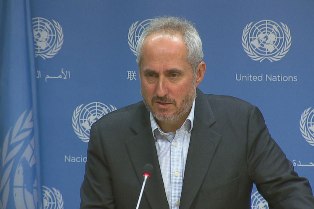 ООН, 23 июня. Представитель Генерального секретаря ООН Стефан Дужаррик подтвердил, что резолюция, призывающая к прекращению блокады Кубы, отражает подавляющие настроения государств-членов.Так он ответил на вопрос агентства "Пренса Латина", отправленный по электронной почте, о презентации на Генеральной Ассамблее ООН проекта резолюции "Необходимость прекращения экономической, торговой и финансовой блокады, введенной Соединенными Штатами Америки против Кубы".Хотя этот вопрос касается государств-членов, пресс-секретарь напомнил, что в контексте пандемии КОВИД-19 Генеральный секретарь Организации Объединенных Наций Антониу Гутерриш призвал к отмене санкций и односторонних принудительных мер, введенных в отношении других стран, которые препятствуют доступ к медикаментам, медицинской поддержке и питанию, среди прочего.Накануне министр иностранных дел Кубы Бруно Родригес встретился с Гутерришем в многосторонней организации по случаю сегодняшнего голосования в ООН.Министр иностранных дел охарактеризовал встречу как полезную и подтвердил поддержку укрепления многосторонности и неограниченного уважения целей и принципов, закрепленных в Уставе Организации Объединенных Наций.Накануне Родригес также встретился с президентом Генеральной Ассамблеи Волканом Бозкиром, на которой он подтвердил центральную роль международного органа в поиске коллективных решений глобальных проблем.Сегодня Ассамблея проведет сессию по проекту резолюции, призывающему к прекращению блокады Соединенных Штатов против Кубы, тексту, аналогичному тому, который уже 28 раз одобрялся этим многосторонним форумом.Голосование, первоначально запланированное на 2020 год, было перенесено на июнь этого года из-за пандемии КОВИД-19.В 2019 году резолюция была одобрена подавляющим большинством голосов: 187 голосов за, три против (США, Израиль и Бразилия) и два воздержавшихся (Колумбия и Украина).Бывший президент США Дональд Трамп применил 243 новых меры и санкции против острова за четыре года своего мандата и ужесточил механизмы блокады. На сегодняшний день администрация Джо Байдена полностью применила ту же политику. (Пренса Латина)Президент Никарагуа требует снятия блокады КубыМанагуа, 24 июня. Президент Никарагуа Даниэль Ортега потребовал снятия экономической блокады, наложенной на Кубу правительством США, в соответствии с резолюцией, одобренной вчера Генеральной Ассамблеей ООН."Надо срочно снять блокаду, о чём сообщили в ООН, где министр иностранных дел Кубы полностью разоблачил ущерб, нанесенный блокадой его народу", сказал Ортега, выступая на мероприятии, посвященном 85-летию со дня рождения Карлоса Фонсека Амадора."Это блокада, которая длилась дольше, чем любая другая блокада в истории человечества", настоял лидер правящего Сандинистского фронта национального освобождения.Напомнил, что подобные враждебные действия в других местах стоили крови, и что в случае с Кубой империализм на протяжении многих лет сочетал военную агрессию, терроризм и экономическую асфиксию.Объяснил, что через эту агрессивную политику администрации США пытались лишить кубинцев их прав на образование, здоровье и работу, хотя в конечном итоге они не смогли их отнять.Президент Никарагуа подчеркнул жестокий характер блокады и ее последствия, выражающиеся не только в огромных экономических потерях, но и в стоимости человеческих жизней из-за отсутствия лекарства, даже, несмотря на то, что у страны были деньги на его покупку.Напомнил о победе Кубинской революции 1959 года под руководством Фиделя Кастро и о последующем решении построить свободное, а затем и социалистическое государство. (Пренса Латина)Международное сообщество усиливает поддержку для Кубы в борьбе с блокадой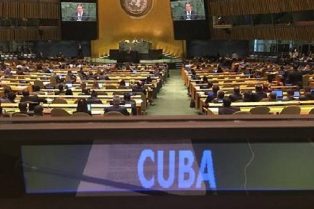 ООН, 24 июня. Международное сообщество еще раз ратифицировало на Генеральной Ассамблее ООН неприятие блокады Кубы, введенной правительством США, которое остается изолированным в односторонних усилиях.чера 184 государства-члена ООН проголосовали за снятие североамериканской осады Карибского острова, а Украина, Колумбия и Бразилия воздержались, и только двое поддержали сохранение этого механизма: США и Израиль.По словам Анайанси Родригес, замминистра иностранных дел Кубы, вчера на Генеральной Ассамблее 49 выступавших высказались против североамериканской блокады, шесть из них представляли группы стран: Карибское сообщество, Группу 77 плюс Китай, Движение неприсоединившихся стран и Ассоциация государств Юго-Восточной Азии были среди международных организаций, которые осудили принудительные меры Вашингтона.Помимо осуждения возобновления американской блокады в разгар пандемии КОВИД-19, многие подчеркнули солидарность Кубы перед лицом санитарного кризиса и то, как, несмотря на препятствия, остров смог успешно разработать собственные вакцины-кандидаты.Василий Небензя, постоянный представитель России при ООН, подчеркнул, что любые дискриминационные меры или вмешательство в национальный суверенитет и во внутренние дела стран недопустимы.Отметил, экономическая война, развязанная США для достижения цели по ликвидации правительства, которое им не нравится - пример агрессивной внешней политики.Небензя осудил американскую блокаду Кубы, добавив, что этот механизм идет вразрез с правами человека и благополучием всего народа.Выразил сожаление по поводу сохранения блокады США, хотя члены Генеральной Ассамблеи ООН голосовали против неё решительно и последовательно в течение последних 28 лет. (Пренса Латина)Разгром блокады Кубы в ООН выделяется в ЕвропеПариж, 24 июня. Сегодня телеканал "Европа за Кубу" осветил серьезную неудачу, нанесенную правительством США, и их блокаду острова в ООН, где подавляющее большинство ее членов требовали прекращения этой политики.В заявлении платформы, активированной в октябре прошлого года для продвижения европейской солидарности со страной Карибского бассейна, было подчеркнуто, что вчера на Генеральной Ассамблее Организации Объединенных Наций 184 из ее 193 государств-членов поддержали резолюцию о необходимости прекращения экономической, коммерческой и финансовой блокады на Кубе.Канал напомнил, что в двадцать девятый раз многосторонняя организация потребовала снятия осады Вашингтона, в ходе голосования, в котором Соединенные Штаты снова были изолированы от мира, выступив против инициативы вместе со своим союзником Израилем, в то время как Бразилия , Колумбия и Украина воздержались.В этой связи он охарактеризовал моральное поражение Соединенных Штатов как ошеломляющее и указал, что они будут умножать "выражения братства, солидарности и безоговорочной поддержки кубинского народа и его революции до тех пор, пока это будет необходимо"."Европа за Кубу" добавил, что вчера он транслировал в социальных сетях изображения мобилизации во Франции, Испании и Италии, чтобы выступить против блокады и сопровождать остров в голосовании в Генеральной Ассамблее ООН.Платформа провела два всемирных дня против осады США крупнейшего из Антильских островов, первый - 27 и 28 марта, а второй - с 6 по 13 июня, в которых тысячи людей участвовали в караванах и митингах городов более чем 90 стран, включая другие мероприятия. (Пренса Латина)Международная акция «Сад памяти»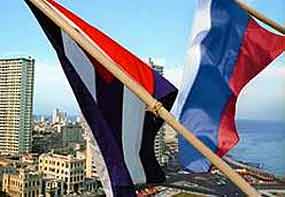 Гавана, 22 июня. В России международная акция «Сад памяти» впервые была проведена в 2020 году. Её цель – создание зелёных памятников каждому, кто погиб в годы Великой Отечественной войны. Всего — 27 миллионов деревьев в память о 27 миллионов погибших!Уже в первый год к 85 регионам России к масштабной инициативе присоединились свыше 50 стран.Не помешала акции и пандемия – неравнодушные жители России и зарубежья поддержали новые форматы #СадПамятиДома, высаживая деревья у себя на участках, а также выставляя в соцсети деревья, нарисованные детьми.«Сад памяти» поддержал и Президент РФ Владимир Путин, высадив дерево у Ржевского мемориала Советскому солдату. Главой государства акция объявлена ежегодной.18 марта 2021 года акция стартовала во второй раз – в ещё большем масштабе.В год 80-летия с начала Великой Отечественной войны к этой акции присоединились и россияне, проживающие в Гаване.Представитель агентства РОССОТРУДНИЧЕСТВО, Первый секретарь Посольства РФ на Кубе Марат Каримов по договоренности с властями кубинской столицы решили провести акцию «Сад памяти» в центре столицы.В Каса-де-лос-Молинос, старинный ботанический сад, сегодня 22 июня российскими гражданами будут посажены деревья, в память о погибших во время войны против фашизма.В акции примут участие дипломатические работники, представители городской власти и российские граждане, проживающие в Гаване. (Пренса Латина)Диас-Канель отметил героизм советских воинов в разгроме фашизма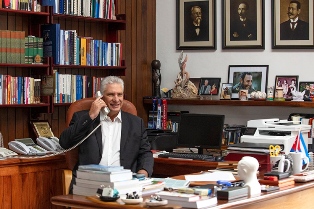 Гавана, 23 июня. Президент Мигель Диас-Канель передал по телефону российскому коллеге Владимиру Путину благодарность и восхищение вкладом советского народа в разгром фашизма.В телефонном разговоре с уважаемым президентом Путиным я выразил искреннее восхищение и благодарность героическому советскому народу за его решающий вклад в победу над фашизмом, - написал президент Кубы в своем Twitter-аккаунте.Диас-Канель подписался под посланием от 22 июня "в ознаменование 80-летия начала Великой Отечественной войны".Россия сегодня помнит 80-ю годовщину вторжения на ее территорию нацистской армии, начало Великой Отечественной войны (1941-1945 гг.), унесшей жизни около 27 миллионов жизней советских людей.Без объявления войны ранним утром 22 июня 1941 года более трех миллионов немцев и их союзников пересекли границу, чтобы вторгнуться в Советский Союз в рамках фашистской стратегии под названием "Операция Барбаросса", планом, направленным на разрушение Советского Союза в короткие сроки.Вторая мировая война началась в сентябре 1939 года с вторжения Берлина в Польшу, чтобы позже оккупировать другие европейские территории.За время войны Союз Советских Социалистических Республик (СССР) понес потери более 27 миллионов человек, было разрушено более 1710 городов, 70 000 деревень и поселков, а также нанесен неисчислимый ущерб промышленности и сельскому хозяйству.9 мая в своей речи о немецком фашизме в День Победы президент Путин назвал 22 июня 1941 года одной из самых трагических дат в истории России. (Пренса Латина)Россия и Венесуэла единогласно выступили против блокады КубыМосква, 23 июня. Министры иностранных дел России Сергей Лавров и министр иностранных дел Венесуэлы Хорхе Арреаса выразили уверенность в том, что во время голосования в Генеральной Ассамблее Организации Объединенных Наций большинство выступит против американской блокады Кубы.В эту среду проект резолюции "Необходимость прекращения экономической, торговой и финансовой блокады, введенной Соединенными Штатами против Кубы" будет представлен в Нью-Йорке на 75-й сессии ООН.На совместной пресс-конференции в Москве Лавров предупредил, что уже в предыдущие годы США было трудно убедить другие страны не поддерживать очевидную резолюцию ООН и международное право."Вашингтону пора понять, что проблемы с другими странами, в том числе в регионе Латинской Америки и Карибского бассейна, должны решаться на основе справедливости, равноправия и взаимного уважения", - сказал он в ответ на вопрос агентства "Пренса Латина".Подчеркнул, что отношения Белого дома с регионом не могут быть основаны на принципах доктрины Монро и что предыдущая администрация поддерживала неверное поведение. "Если это произойдет и сейчас, я думаю, это будет большой ошибкой для Соединенных Штатов".В свою очередь, глава дипломатии Каракаса заявил, что необходимость отмены этой политики Вашингтона в отношении острова - это почти безусловный призыв всех народов мира."Это одна из старейших односторонних принудительных мер с самым длительным сроком действия в современной истории; и что ему нет места, нет причин", сказал Арреаса.Отметил, что Россия, Венесуэла и подавляющее большинство стран проголосуют в ООН за проект резолюции, одобренный большинством стран-членов организации 28 раз подряд.Министр иностранных дел Венесуэлы напомнил, что даже во время президентства Барака Обамы Соединенные Штаты "воздерживались при голосовании, чтобы одобрить собственную блокаду". Надеюсь, администрация Байдена не пойдет по этому пути, исправит его, - сказал он.Выразил надежду, что "однажды будет достигнуто единогласное голосование против этой политики США, хотя мы знаем, что есть некоторые игроки, которые не сделают этого по бесчеловечным причинам, которые не оставляют ничего хорошего международной системе и республика Куба", - предупредил он. (Пренса Латина)Россия отмечает голосование в ООН против блокады КубыМосква, 24 июня. Министр иностранных дел России Сергей Лавров подчеркнул большинство голосов против американской блокады острова в ООН, выступая на Конференции по международной безопасности в этом городе."Буквально вчера в очередной раз Генеральная Ассамблея ООН почти единогласно проголосовала за отмену этой незаконной блокады. Против этого выступили только две страны, в том числе США", сказал дипломат, ссылаясь на Кубу, как пример неудачной политики Вашингтона.В эту среду 184 государства-члена ООН проголосовали за снятие осады с Карибского острова, в то время как Украина, Колумбия и Бразилия воздержались, и только два государства поддержали политику сохранения этой политики: США и Израиль.Лавров отметил, что США стремятся диктовать условия странам Латинской Америки, руководствуясь логикой принципов, заложенных в Доктрине Монро, предполагающей гегемонию Вашингтона в этом регионе.Обратил внимание на давление со стороны Белого дома с целью свержения его конституционного правительства и попытки дестабилизировать общественный процесс в Никарагуа, сообщает агентство ТАСС.Заявил, что "Вашингтону пора понять, что проблемы с другими странами, в том числе в регионе Латинской Америки и Карибского бассейна, должны решаться на основе справедливости, равноправия и взаимности уважать". (Пренса Латина)Российские активисты продолжат борьбу против блокады Кубы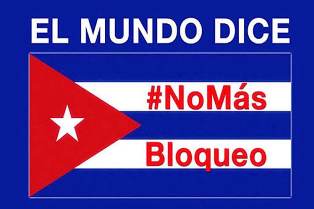 Москва, 26 июня. Активисты российского и международного движения солидарности с Кубой заявили о своей приверженности продолжению действий по снятию экономической, торговой и финансовой блокады острова Соединенными Штатами."Вместе с нашими зарубежными коллегами мы продолжим и активизируем борьбу за искоренение незаконной и бесчеловечной практики антикубинской блокады", - говорится в письме друзей антильской нации в России.Документ подписан Российским комитетом по борьбе с блокадой США, общественным движением Venceremos, Авангардом красной молодежи, I.V. Хлебникова, креативного проекта RedTV и редакции газеты "Трудовая Тюмень".Они подчеркнули почти единодушное неприятие Генеральной Ассамблеей Организации Объединенных Наций односторонних принудительных мер Вашингтона против Кубы на протяжении почти 60 лет, его вмешательства в дела суверенных государств и его попыток разрушить путь социалистического развития, избранный страной.В эту среду 184 государства-члена ООН проголосовали за снятие осады с Карибского острова, в то время как Украина, Колумбия и Бразилия воздержались, и только два государства поддержали сохранение этой политики: США и Израиль.Что касается результатов голосования, в заявлении отмечается, что "характерно, что крайне правые режимы Боготы, Бразилиа и Киева, чья крайняя зависимость от Вашингтона ни для кого не секрет, могут позволить себе только воздержаться".Подчеркнули, что даже союзники США "должны подчиняться настроениям своих народов и позиции мирового сообщества". (Пренса Латина)ГлавноеНовости о коронавирусеМеждународные отношенияДвусторонние отношения